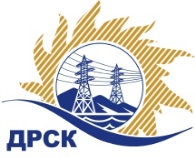 Акционерное Общество«Дальневосточная распределительная сетевая компания»ПРОТОКОЛ № 302/УТПиР-ВПзаседания Закупочной комиссии по аукциону в электронной форме на право заключения договора на «Выполнение проектно-изыскательских и строительно-монтажных работ по объекту "Строительство ЛЭП 110 кВ отпайкой от ВЛ 110 кВ Широкая – ЖБФ №2 до ПС 110 кВ Мыс Астафьева/т, протяженностью 0,5 км», закупка 802СПОСОБ И ПРЕДМЕТ ЗАКУПКИ: аукцион в электронной форме на право заключения договора на «Выполнение проектно-изыскательских и строительно-монтажных работ по объекту "Строительство ЛЭП 110 кВ отпайкой от ВЛ 110 кВ Широкая – ЖБФ №2 до ПС 110 кВ Мыс Астафьева/т, протяженностью 0,5 км», закупка 802КОЛИЧЕСТВО ПОДАННЫХ ЗАЯВОК НА УЧАСТИЕ В ЗАКУПКЕ: 2 (две) заявки.КОЛИЧЕСТВО ОТКЛОНЕННЫХ ЗАЯВОК: 0 (ноль) заявок.ВОПРОСЫ, ВЫНОСИМЫЕ НА РАССМОТРЕНИЕ ЗАКУПОЧНОЙ КОМИССИИ: О ранжировке заявок О выборе победителя закупкиРЕШИЛИ:ВОПРОС № 2 «О ранжировке заявок»Утвердить ранжировку заявок:ВОПРОС № 2 «О выборе победителя закупки»Признать Победителем закупки Участника, занявшего 1 (первое) место в ранжировке по степени предпочтительности для Заказчика: 302/УТПиР-1 ООО «ТехЦентр» ИНН/КПП 2539057716/253901001 ОГРН 1032502131056 с ценой заявки не более 15 741 000,00 руб. без учета НДС. Срок выполнения работ: с момента заключения договора по 31.12.2019 г.Условия оплаты: Заказчик перечисляет на расчетный счет Подрядчика аванс (30% от стоимости работ), в размере __________ (           ) рублей _________копеек с учетом НДС 20%. Предварительная оплата (аванс), вносится в течение 30 (тридцати) календарных дней с даты получения Заказчиком счета, выставленного Подрядчиком. Оплата выполненных работ производится Заказчиком на расчётный счёт Подрядчика в течение 30 (тридцати) календарных дней с момента подписания актов сдачи-приемки выполненных работ, на основании выставленных Подрядчиком счетов с учетом зачета авансового платежа.  Списание аванса производится Заказчиком в следующем порядке:	- при продолжительности выполнения работ менее 3 (трех) месяцев – единовременно, по предъявлению акта  выполненных работ.- при продолжительности выполнения работ более 3 (трех) месяцев – погашение аванса производится по мере подписания Актов о приемке выполненных проектно-изыскательских работ, Актов о приемке выполненных работ (форма КС-2, З-1), подписанных обеими сторонами, путем пропорционального зачета авансового платежа в счет сумм, подлежащих оплате. Зачет авансового платежа должен быть произведен к моменту окончания работ по договору. В случае, если в ходе выполнения работ Заказчику становится очевидно, что сумма уплаченных авансовых платежей не будет зачтена в полном объеме на момент окончания работ по договору, Заказчик в целях полного зачета аванса до окончания работ, имеет право по своему усмотрению увеличить процент зачета авансовых платежей.Окончательный расчет, за исключением обеспечительного платежа, если это предусмотрено условиями договора, Заказчик обязан произвести в течение 30 (тридцати) календарных дней с даты подписания Заказчиком акта приёмки законченного строительством объекта, по форме КС-11 или КС-14 утвержденной постановлением Госкомстата России от 30.10.1997 г. №71а, на основании выставленного Подрядчиком счета.Гарантийные обязательства: Гарантийный срок нормальной эксплуатации объекта (без аварий, нарушения технологических параметров его работы, работы в пределах проектных параметров и режимов) и работ устанавливается 60 (шестьдесят) месяцев  с момента сдачи Объекта в эксплуатацию. Гарантийный срок на поставляемые Подрядчиком оборудование и материалы устанавливается с момента сдачи Объекта в эксплуатацию и составляет не менее 60 (шестидесяти) месяцев, если  иное не установлено заводом изготовителем. Подрядчик несет ответственность за недостатки разработанной  проектной и рабочей документации, в том числе и за те, которые обнаружены при ее реализации впоследствии в ходе строительства, реконструкции, а также в процессе эксплуатации объекта, созданного на основе проектной/рабочей  документации, в течение гарантийного срока – 60 (шестьдесят) месяцев  с момента подписания акта о приемке выполненных работ по настоящему договору в полном объеме..Инициатору договора обеспечить подписание договора с Победителем не ранее чем через 10 (десять) календарных дней и не позднее 20 (двадцати) календарных дней после официального размещения итогового протокола по результатам закупки, с учетом результатов преддоговорных переговоров (в случае проведения таковых), в том числе получение положительного экспертного заключения/согласования в части ценообразующих документов в соответствии с действующим у Заказчика Регламентом согласования ценообразующей документации (при условии наличия данного требования в ЛНД(А) Заказчика).Победителю закупки в срок не позднее 3 (трех) рабочих дней с даты официального размещения итогового протокола по результатам закупки обеспечить направление по адресу, указанному в Документации о закупке, информацию о цепочке собственников, включая бенефициаров (в том числе конечных), по форме и с приложением подтверждающих документов согласно Документации о закупке.Исп. Ирдуганова И.Н.Тел. 397-147г. Благовещенск«16»    05     2019 г. 31907691065Порядковый номер заявкиДата и время регистрации заявкиНаименование Участника, его адрес, ИНН и/или идентификационный номерЦена заявки, руб. без НДС112.04.2019 02:28302/УТПиР-1      ООО «ТехЦентр»15 900 000,00212.04.2019 08:04302/УТПиР-2   ООО «Владэнергомонтаж»15 900 000,00Место в ранжировке (порядковый № заявки)Дата и время регистрации заявкиНаименование, адрес и ИНН Участника и/или его идентификационный номерЦена заявки до аукциона, 
руб. без НДС Цена заявки после аукциона, 
руб. без НДС Возможность применения приоритета в соответствии с 925-ПП1 место13.05.2019 09:14302/УТПиР-1                   ООО «ТехЦентр»15 900 000,0015 741 000,00
«Нет»2 место13.05.2019 09:13302/УТПиР-2           ООО «Владэнергомонтаж»15 900 000,0015 820 500,00«Нет»Секретарь Закупочной комиссии  ____________________М.Г. Елисеева